Приложение №1ТЕХНИЧЕСКА СПЕЦИФИКАЦИЯза обществена поръчка с предмет:	„Доставка на един брой употребяван товарен автомобил за нуждите на Домашен социален патронаж-община Симеоновград“	Настоящата техническа спецификация е изготвена във връзка с необходимостта от доставка на употребяван товарен автомобил за нуждите на Домашен социален патронаж, към Община Симеоновград.Автомобилът следва да отговаря на технически стандарти в ЕС или еквивалентни и да притежава следните минимални спецификации:Условия на гаранциятаВъзложителят определя минимален гаранционен срок от 3месеца. Участник предложил по-кратък гаранционен срок няма да бъде допуснат до оценка и съответно ще бъде отстранен от участие.     ОБЩИНА СИМЕОНОВГРАД6490, Симеоновградпл.”Шейновски” № 3тел.:03781/23-41; факс 03781/20-06e-mail: obtshina_simeonovgrad@abv.bg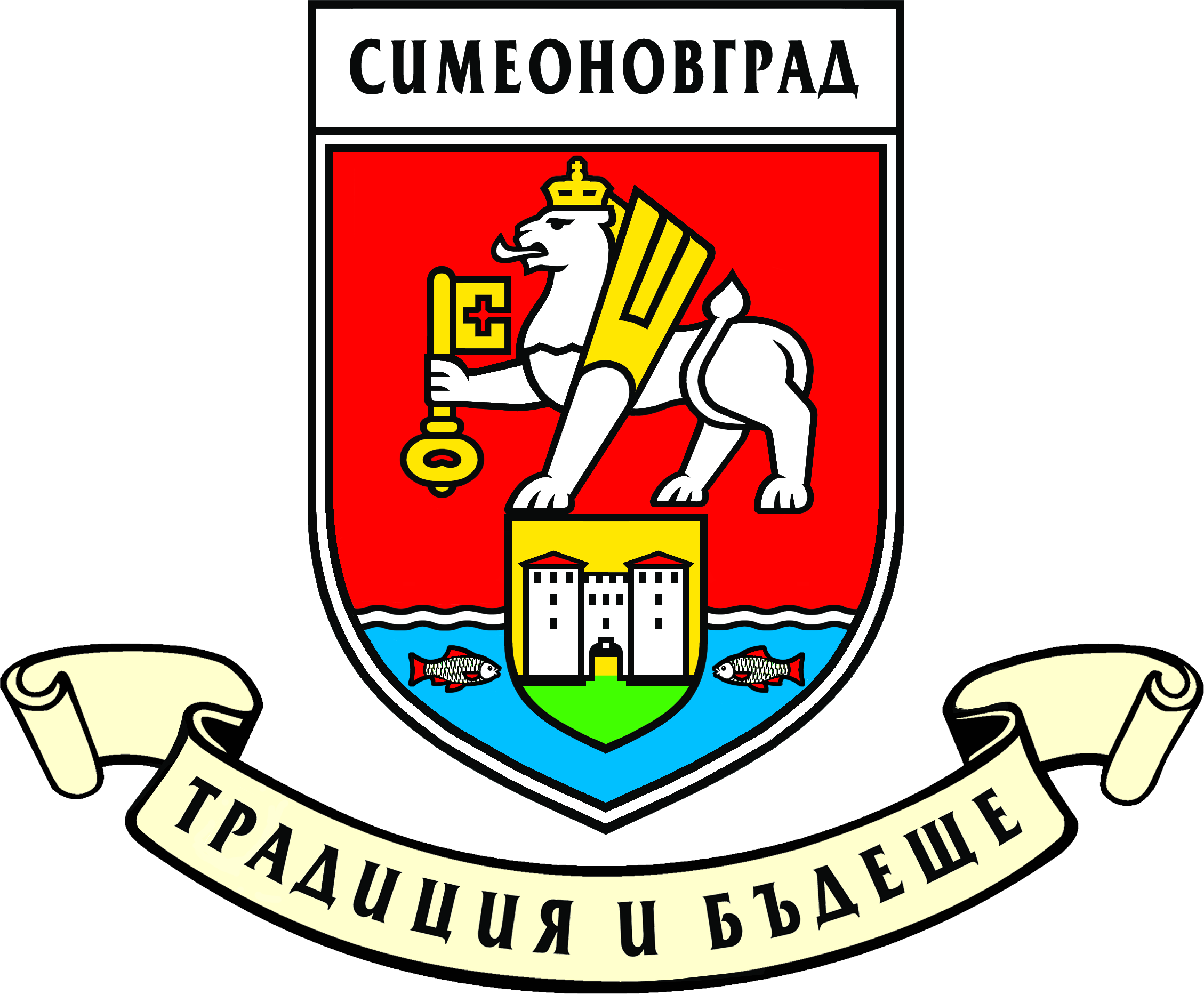 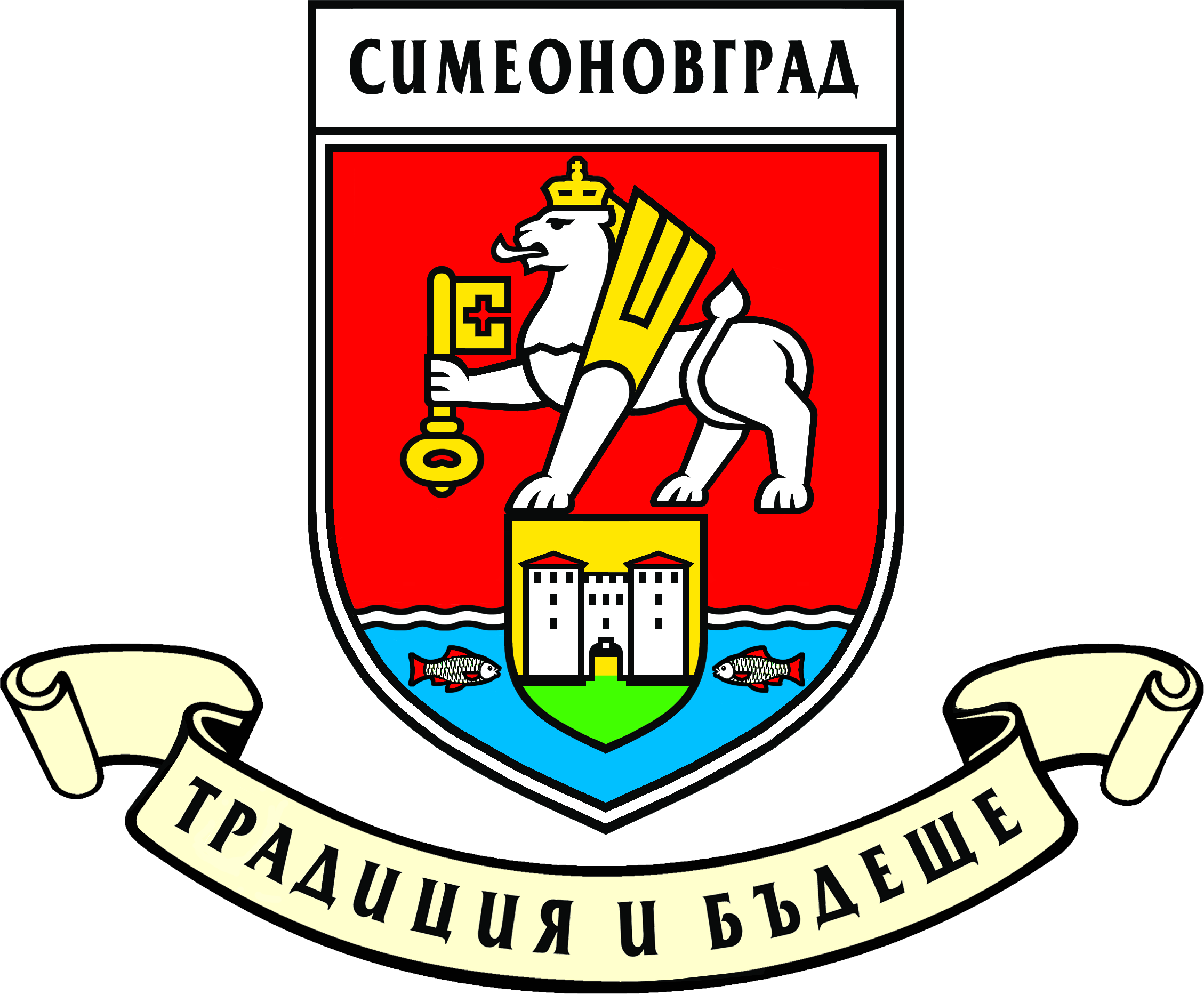 6490, Simeonovgrad ”Sheinovski” sq. № 3tel.:+359 3781/23-41; fax.: +359 3781/20-06www.simeonovgrad.bg                                                                                                                                                                                                                                                                                                                                                                                                                                                                                                                                                                                                                                                                                                                                                                                                                                                                                                                                                                                                                                                                                                                                                                                                                                                                                                                                                                                                                                                                                                                                                                                                                                                                                                                                                                                                                                                                                                                                                                                                                                                                                                                                                                                                                                                                                                                                                                                                                                                                                                                                                                                                                                                                                                                                                                                                                                                                                                                                                                                                                                                                                                                                                                                                                                                                                                                                                                                                                                                                                                                                                                                                                                                                                                                                                                                                                                                                                                                                                                                                                                                                                                                                                                                                                                                                                                                                                                                                                                                                                                                                                                                                                                                                                                                                                                                                                                                                                                                                                                                                                                                                                                                                                                                                                                                                                                                                                                                                                                                                                                                                                                                                                                                                                                                                                                                                                                                                                                                                                                                                                                                                                                                                                                                                                                                                                                                                                                                                                                                                                                                                                                                                                                                                                                                                                                                                                                                                                                                                                                                                                                                                                                                                                                                                                                                                                                                                                                                                                                                                                                                                                                                                                                                                                                                                                                                                                                                                                                                                                                                                                                                                                                                                                                                                                                                                                                                                                                                                                                                                                                                                                                                                                                                                                                                                                                                                                                                                                                                                                                                                                                                                                                                                                                                                                                                                                                                                                                                                                                                                                                                                                                                                                                                                                                                                                                                                                                                                                                                                                                                                                                                                                                                                                                                                                                                                                                                                                                                                                                                                                                                                                                                                                                                                                                                                                                                                                                                                                                                                                                                                                                                                                                                                                                                                                                                                                                                                                                                                                                                                                                                                                                                                                                                                                                                                                                                                                                                                                                                                                                                                   Дата на производство – след 01.01.2014г.;Категория – N1 /товарен автомобил/;	Ляв волан;Брой места – мин. 1+1;Задвижване – предно предаване;Скоростна кутия – механична/ръчна; Тип двигател – дизел Мощност на двигателя – до 90 к.с.Работен обем на двигателя – макс. 1300 см3; Обща дължина – макс. 5000 мм Височина – макс. 2300 мм Широчина с огледалата – макс. 2100 ммВисочина на товарния отвор при задна врата – мин. 1200 мм; Дължина на товарния отвор/пространство – мин. 1700 мм  Ширина на товарния отвор – мин. 1200 мм Товароносимост /полезен товар/ - мин. 650 кг.; Две задни врати отварящи се на мин. 180°;Странична плъзгаща се врата – мин. 1 /дясна/;Преградна стена между пътническата и товарна част;Неостъклени врати и прозорци в товарната част на автомобила;Екологична норма минимум ЕВРО 5 или еквивалент;Екстри – климатик/климатроник;Сигурност -  мин. наличен ABS или еквивалентКомбиниран/смесен разход на гориво – до 5-5,5 л/100км;Емисии СО2 – до 133 г/км.              Тонирани стъкла              Имобилайзер              Хидравлика на волана              Ел.стъкла              Подгряване на огледала              Климатик              Радио звучене